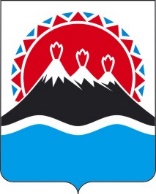 П О С Т А Н О В Л Е Н И ЕРЕГИОНАЛЬНОЙ СЛУЖБЫ ПО ТАРИФАМ И ЦЕНАМ  КАМЧАТСКОГО КРАЯ                   г. Петропавловск-КамчатскийВ соответствии с Федеральным законом от 26.03.2003 № 35-ФЗ «Об электроэнергетике», постановлениями Правительства Российской Федерации от 29.12.2011 № 1178 «О ценообразовании в области регулируемых цен (тарифов) в электроэнергетике, от 28.07.2017 № 895 «О достижении на территориях Дальневосточного федерального округа базовых уровней цен (тарифов) на электрическую энергию (мощность)», приказами Федеральной антимонопольной службы России от 29.05.2019 № 686/19 «Об утверждении Методических указаний по расчету регулируемых цен (тарифов) на электрическую энергию (мощность), поставляемую в технологически изолированных территориальных электроэнергетических системах и на территориях, технологически не связанных с Единой энергетической системой России и технологически изолированными территориальными электроэнергетическими системами, за исключением электрической энергии (мощности), производимой на квалифицированных генерирующих объектах», от 12.10.2020 № 991/20 «О предельных минимальных и максимальных уровнях тарифов на электрическую энергию (мощность), поставляемую покупателям на розничных рынках, в том числе населению и приравненным к нему категориям потребителей, на территориях, не объединенных в ценовые зоны оптового рынка, на 2021 год, в среднем по субъекту Российской Федерации», от 19.06.2018 № 834/18 «Об утверждении Регламента установления цен (тарифов) и (или) их предельных уровней, предусматривающего порядок регистрации, принятия к рассмотрению и выдачи отказов в рассмотрении заявлений об установлении цен (тарифов) и (или) их предельных уровней, и формы решения органа исполнительной власти субъекта Российской Федерации в области государственного регулирования тарифов», от 11.08.2020 № 737а/20-ДСП «Об утверждении сводного прогнозного баланса производства и поставок электрической энергии (мощности) в рамках Единой энергетической системы России по субъектам Российской Федерации на 2021 год», Законом Камчатского края от 24.11.2020 № 521 «О краевом бюджете на 2021 год и на плановый период 2022 и 2023 годов», постановлением Правительства Камчатского края от 19.12.2008 № 424-П «Об утверждении Положения о Региональной службе по тарифам и ценам Камчатского края», протоколом Правления Региональной службы по тарифам и ценам Камчатского края от ХХ.12.2021 № ХХПОСТАНОВЛЯЮ:1. Утвердить и ввести в действие на 2022 год базовые тарифы на электрическую энергию, с учетом субсидирования из краевого бюджета, поставляемую энергоснабжающими организациями потребителям электрической энергии (мощности) категории «прочие потребители» на территории Камчатского края (за исключением категории «население»), с календарной разбивкой согласно приложению.2. Возмещение выпадающих доходов энергоснабжающих организаций Камчатского края от поставки электрической энергии (мощности) потребителям категории «прочие потребители», а также расхода произведенной электрической энергии на производство и передачу тепловой энергии, нужды водоснабжения и водоотведения на территории Камчатского края, производится от разницы между экономически обоснованным тарифом и базовым уровнем цен (тарифов) на электрическую энергию за счет средств, предусмотренных в бюджете Камчатского края на 2022 год.3. Настоящее постановление вступает в силу через десять дней после дня его официального опубликования. Приложение к постановлению Региональной службы по тарифам и ценам Камчатского краяот ХХ.12.2021 № ХХБазовые тарифы на электрическую энергию,с учетом субсидирования из краевого бюджета, поставляемую ПАО «Камчатскэнерго», АО «ЮЭСК», АО «Корякэнерго», ООО «Электрические сети Ивашки», АО «Оссора», ООО «Колхоз Ударник» потребителям электрической энергии (мощности) категории «прочие потребители» на территории Камчатского края (за исключением категории «население»), а также на электрическую энергию для целей производства и передачи тепловой энергии, нужды водоснабжения и водоотведения на 2022 годПримечание:1) Для потребителей категории «прочие потребители» электрической энергии (мощности) на территории Камчатского края (за исключением категории «население»), рассчитывающихся на уровне генераторного напряжения (с шин), отпускной тариф на электрическую энергию с учетом субсидирования:- на 1 полугодие 2022 года (с 01.01.2022 г. – 30.06.2022 г.) – 5,070 руб./кВт*ч;- на 2 полугодие 2022 года (с 01.07.2022 г. – 31.12.2022 г.) – 5,590 руб./кВт*ч.2) Действие тарифного меню распространяется на расчеты величины компенсации недополученных доходов энергоснабжающих организаций при расходе электрической энергии собственного производства на производство и передачу тепловой энергии, нужды водоснабжения и водоотведения на территории Камчатского края.<1> Трехставочный тариф на территории Камчатского края в соответствии с пунктом 78 Основ ценообразования в области регулируемых цен (тарифов) в электроэнергетике утвержденных постановлением Правительства Российской Федерации от 29.12.2011 №1178 не устанавливается.<2> Интервалы тарифных зон суток (по месяцам календарного года) утверждаются Федеральной антимонопольной службой.        Таблица к приложению Выпадающие доходы гарантирующих поставщиков в связи с доведением цен (тарифов) на электрическую энергию (мощность) до базовых уровней цен (тарифов) на электрическую энергию (мощность), планируемые на 2022 год[Дата регистрации]№[Номер документа]Об утверждении базовых тарифов на электрическую энергию, с учетом субсидирования из краевого бюджета, поставляемую энергоснабжающими организациями потребителям электрической энергии (мощности) категории «прочие потребители» на территории Камчатского края (за исключением категории «население») на 2022 годВрио руководителя[горизонтальный штамп подписи 1]В.А. Губинский№  
 п/пПоказатель (группы  потребителей с разбивкой   
тарифа по ставкам и      
дифференциацией по зонам сутокЕдиница    
  измерения1 полугодие01.01.2022 г.- 30.06.2022 г.1 полугодие01.01.2022 г.- 30.06.2022 г.1 полугодие01.01.2022 г.- 30.06.2022 г.1 полугодие01.01.2022 г.- 30.06.2022 г.2 полугодие01.07.2022 г.- 31.12.2022 г.2 полугодие01.07.2022 г.- 31.12.2022 г.2 полугодие01.07.2022 г.- 31.12.2022 г.2 полугодие01.07.2022 г.- 31.12.2022 г.№  
 п/пПоказатель (группы  потребителей с разбивкой   
тарифа по ставкам и      
дифференциацией по зонам сутокЕдиница    
  измеренияЦена (тариф)Цена (тариф)Цена (тариф)Цена (тариф)Цена (тариф)Цена (тариф)Цена (тариф)Цена (тариф)Прочие потребители (за исключением категории «население»)ВНСН-IСН-IIННВНСН-1СН-IIНН 1.  Одноставочный тариф           руб/кВт*ч    5,4005,4005,4005,4005,5905,5905,5905,590 2.  Трехставочный тариф1           2.1. ставка стоимости единицы электрической мощности руб/кВт*мес 2.2. ставка стоимости единицы электрической мощности  руб/кВт*мес 2.3. ставка стоимости единицы электрической энергии         руб/кВт*ч     3.  Одноставочные тарифы, дифференцированные по трем зонам суток2                              Одноставочные тарифы, дифференцированные по трем зонам суток2                              Одноставочные тарифы, дифференцированные по трем зонам суток2                              Одноставочные тарифы, дифференцированные по трем зонам суток2                              Одноставочные тарифы, дифференцированные по трем зонам суток2                              Одноставочные тарифы, дифференцированные по трем зонам суток2                              Одноставочные тарифы, дифференцированные по трем зонам суток2                              Одноставочные тарифы, дифференцированные по трем зонам суток2                              Одноставочные тарифы, дифференцированные по трем зонам суток2                              Одноставочные тарифы, дифференцированные по трем зонам суток2                              3.1. - ночная зона                 руб/кВт*ч    4,3204,3204,3204,3204,4724,4724,4724,4723.2. - полупиковая зона            руб/кВт*ч    5,4005,4005,4005,4005,5905,5905,5905,5903.3. - пиковая зона                руб/кВт*ч    6,4806,4806,4806,4806,7086,7086,7086,708 4.  Одноставочные тарифы, дифференцированные по двум зонам суток2                              Одноставочные тарифы, дифференцированные по двум зонам суток2                              Одноставочные тарифы, дифференцированные по двум зонам суток2                              Одноставочные тарифы, дифференцированные по двум зонам суток2                              Одноставочные тарифы, дифференцированные по двум зонам суток2                              Одноставочные тарифы, дифференцированные по двум зонам суток2                              Одноставочные тарифы, дифференцированные по двум зонам суток2                              Одноставочные тарифы, дифференцированные по двум зонам суток2                              Одноставочные тарифы, дифференцированные по двум зонам суток2                              Одноставочные тарифы, дифференцированные по двум зонам суток2                              4.1. - ночная зона                 руб/кВт*ч    4,3204,3204,3204,3204,4724,4724,4724,4724.2. - дневная зона (пиковая и     полупиковая)                  руб/кВт*ч    6,2106,2106,2106,2106,4296,4296,4296,429№ п/пНаименование гарантирующего поставщика Планируемая величина выпадающих доходов на 2022 годтыс. руб.1ПАО «Камчатскэнерго»5 830 740,4222АО «ЮЭСК»2 705 521,0693АО «Корякэнерго»936 541,0774ООО «Колхоз Ударник»19 296,4735АО «Оссора»45 965,9216ООО «Электрические сети Ивашки»265 751,358Итого9 803 816,319